CROYDON CCG APPS ADVISORY GROUPDECEMBER 2013 Following on from the December meeting of the Croydon CCG Health Apps Advisory Group please find below three Mental Health Apps which are available from the NHS Apps Library.  The Croydon CCG Apps Advisory Group, with support from the Mental Health Commissioning Team has reviewed the Apps below and suggest you recommend them to your patients.  However, these Apps are only suitable for people with a low level of need and therefore not suitable for those needing therapy.In addition there is a symptom checker App which is also available from the NHS Apps Library which you are advised to recommend to your patients.Significantly for the winter months this link will connect you to a NHS App for COPD which is not as yet in the NHS Apps library.: www.nhs.uk/conditions/chronic-obstructive-pulmonary-disease/Pages/Introduction.aspxFive Ways to Wellbeing 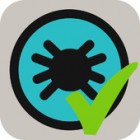 Price: Free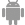 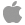 Based on substantial research, use the Five Ways to improve your wellbeing.Reflect on your wellbeing, set activities to help you improve your wellbeing and track your progress – all from the comfort of your phone; whenever it suits you!SAM: Self-help for Anxiety Management 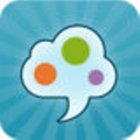 Price : FreeSAM is a self-help app for people who want to learn to manage their anxiety.  Established methods of self-help have been combined with high standards of usability to provide an engaging, flexible, and practical resource. Depression Calculator 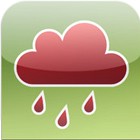 Price: FreeUse this app to assess whether you may be depressed and make a tentative diagnosis of the severityOTHER RECOMMENDED APPSNHS Health and Symptom Checkers 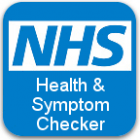 Price: Free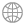 Get an assessment, information on your condition and advice on looking after yourself.PREVIOUSLY RECOMMEND APPS British Heart Foundation Recipe Finder Recipes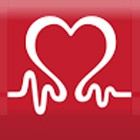 Price: Free  Great meal options for people with cholesterol, high blood pressure and/or diabetes.HEARTNHS Sound Doctor is an audio app which helps you understand your long term conditions in more detail so it is easier to look after yourself and get the best out of life.Stable Angina Patient Decision Aid Decision aids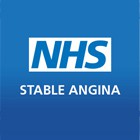 Price: Free DIABETESDiabetes UK Tracker App Diabetes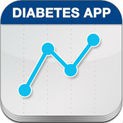 Price: Free  This official Diabetes UK app, Diabetes UK Tracker, is designed to be quick and simple to use, taking the chore out of logging your daily levels to help you effectively manage your diabetes.NECK AND BACK NHS 24 MSK Help Joint pain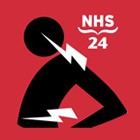 Price: Free  Muscle, back or joint problemsSTROKERCP Stroke Guideline Health information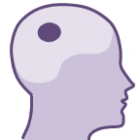 Price: Free  The app provides information to patients and carers about stroke and the standards of care that they should expect to receive, based on the ICSWP national clinical guidelines.The app also includes links to a variety of patient support organisations.SMOKING CESSATION  Free  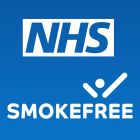 Use the official NHS Quit Smoking App to help you successfully stop smoking.HEALTHY LIVINGNHS BMI healthy weight calculator and tracker 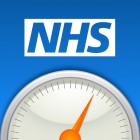 Price: FreeThis is the official NHS app for measuring body mass index (BMI).BREAST CANCER AWARENESS iBreastCheck Price: Free 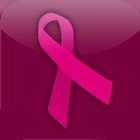 1 in 8 women in the UK get breast cancer. Be breast aware - get iBreastCheck